Senior Exit Project Guidelines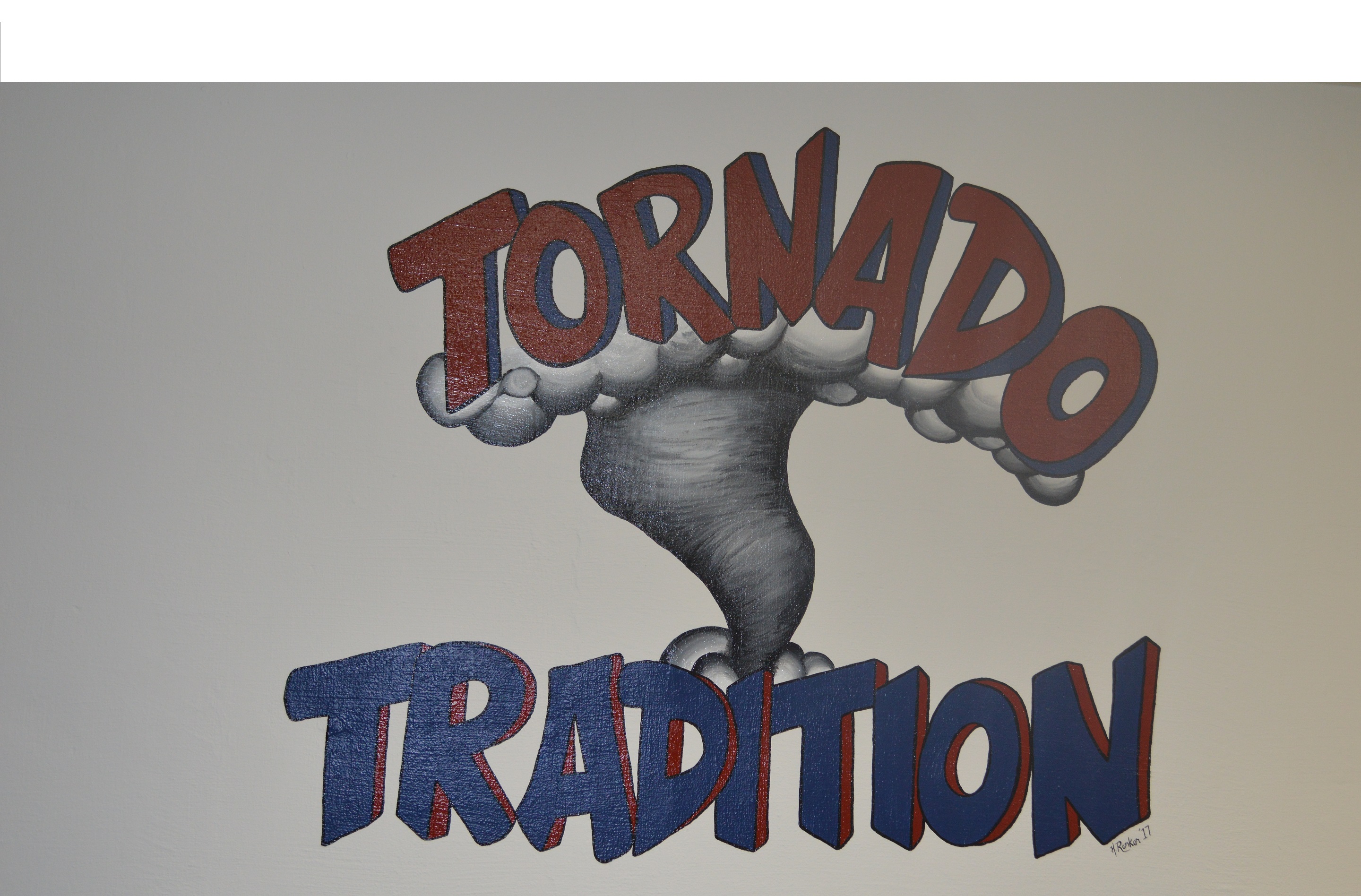 Artwork by H. Renken2018-19Senior Exit ProjectDuring their tenure at Eureka Jr./Sr. High School, and with the aid of classroom teachers, students will maintain portfolios that include a variety of projects and reflections from various disciplines.  Starting in junior year and finalizing during senior year, students will select a minimum number of the projects from their portfolio to showcase growth over time and preparedness as effective communicators, critical thinkers, lifelong learners, and well-rounded, productive members of society.  Note:  The Senior Exit Project, consisting of a portfolio (3-ring binder), a presentation, and an exit interview, is a graduation requirement of Eureka Jr./Sr. High School. Students who do NOT complete the Senior Exit Project will NOT be allowed to walk with their class at graduation.Table of Contents for Senior Exit Project bookletRationale 	 3Personal Philosophy	 4	Letters of Recommendation Guidelines	 5Writing a Letter of Recommendation 	 6Guide to Writing Thank You Notes	 7Cover (Business) Letter Guidelines	 8Cover (Business) Letter Writing Guidelines	 9	Cover (Business) Letter Format	 10Cover (Business) Letter Template	 11Writing a Résumé 	 12Résumé Action Words	 14Résumé Template	 16Community and School Service Guidelines	 17Community and School Service Verification and Reflection Form	19Civic Involvement Guidelines	21Civic Involvement Verification and Reflection Form	22Evidence of Growth and Reflection Guidelines	23Compare and Contrast Writing	24Interview and Presentation Guidelines	25Presentation Rubric	28Portfolio (3-ring binder) Score Sheet	31Presentation and Exit Interview Score Sheet 	32Interview Preparation Questions	33Portfolio (3-ring binder) Guidelines	36Table of Contents Template	38Scrapbook Guidelines	39Mentor Guidelines	40Mentor Checklist 	41Appendix A: Personal Creed	43Appendix B: Six Word Memoirs	44 Frequently Asked Questions	45Revised August 2018Eureka Jr./Sr. High School Senior Exit Portfolio RationaleThis student-centered process allows students toreflect on work and see growth accomplished throughout the years at EJSHS; receive positive feedback;practice the interview process for real-world application;focus on strengths; begin a lifelong process of reflection and service; andconnect work to post-secondary goals.  Anticipated Cross-Curricular Educational ResultsStudents become critical thinkers who . . .acquire and apply knowledge of content standards, analyze, interpret, evaluate, and synthesize information, demonstrate technological skills through computer applications, andemploy knowledge to solve problems.Students become responsible members of society who . . .take responsibility for personal decisions, andparticipate in community service.Students become lifelong learners who . . .demonstrate study skills, take responsibility for learning, set goals, andutilize available resources.Students become effective communicators who . . .demonstrate literacy in reading, writing, speaking, and listening,  develop creative and artistic abilities, anduse multimedia as a communication tool.The Senior Exit Project represents one component of the Eureka Jr./Sr. High School accreditation process for the state of Kansas.Kansas College and Career Ready StandardsThe Kansas College and Career Ready Standards may be located at http://community.ksde.org/Default.aspx?tabid=5301Personal PhilosophyNOTE:  The following requirements will be completed during a senior English class.Personal Creed – Appendix AAs part of a semester-long project during senior English class, students will create a personal creed, which will be presented in the Portfolio (3-ring binder) as well as during the Senior Exit Presentation.Six-Word Memoir – Appendix BAs part of a project during senior English class, students will fashion a six-word memoir, which will be presented in the Portfolio (3-ring binder) as well as during the Senior Exit Presentation.Revised August 2018Letters of Recommendation Guidelines.NOTE:  Juniors must obtain ONE letter of recommendation for placement in their Senior Exit Portfolio, and seniors must obtain a minimum of TWO additional letters of recommendation* for placement in their Senior Exit Portfolio.The Letter of Recommendation* is a letter written by an adult, other than an EJSHS school employee or a relative, which attests to the student’s character and achievements. For example, adults such as a neighbor, minister, work supervisor, coach outside EJSHS are acceptable, while a classmate (current or former) or student from another school is not acceptable. *Note:  Juniors may obtain a letter of recommendation written by someone from at EJSHS.Background: Student’s name How long have you known the student? How do you know the student (i.e. employer, neighbor, minister, etc.)? Content: Describe the student’s personality, character, and/or achievements What stands out about this student? Anything else you would like to add Your Information: Signature Date Printed Name Phone # Address Rule of Thumb:  Always ask for more letters than needed to avoid the issue of someone not following through and writing a letter.Revised August 2018Writing a Letter of Recommendation 123 Winston Road 			Letter writer’s address
Eureka, KS 67045March 16, 2019			Date the letter was writtenSenior Exit Project Committee
815 N. Jefferson						Address the letter to here 
Eureka, KS 67045Dear Senior Exit Project Committee:In the first paragraph of a letter of recommendation, please explain how you know the student and for how long you have known the student.  Include the name of your business and your title if the student worked for you.  Finally, explain why you are writing the letter, which is a letter supporting the student’s graduation from high school.Beginning with the second paragraph, the body of the letter should discuss the personal characteristics and specific skills of the student you are recommending.  It often helps to begin by making a list of the student’s strengths you would like to share in your recommendation.  Using this list, generate a paragraph to support the strengths you choose to emphasize.  Keep in mind, the best recommendation letters provide specific examples highlighting examples of the individual’s character and skills.  Remember to be as specific as possible.Summarize the main points of the body of your letter. Write a closing statement about your belief that the individual is ready to graduate.  Finally, be sure to share your contact information, including telephone number and email address, so recipients might contact you with any further questions.Sincerely,Writer’s signature (Letter writer should sign his/her name after printing the letter.)Writer’s Typed NameOther Guidelines:Print the letter on company letterhead if your association is through a school or a businessInclude a handwritten signature in blue or black ink (unless it is an email)Note: This template is available for download online at https://www.usd389.net/  Parents & Students  Senior Exit Project.  Revised August 2018Guide to Writing Thank You NotesIt is important to send a thank you note to each person who writes a letter of recommendation for you, as well as to anyone else who is instrumental in helping you through this process.Timeliness – When to SendSend your thank you within one week after receiving the letter of recommendation, gift, or gestureA late thank you note is always better than not sending oneHandwrittenEven if using a preprinted thank you card, always include a handwritten noteHand writing a note adds a personal touchWhat to Write - Be SpecificBe sure to identify the letter, the gesture, or the item in the noteBe gracious and grateful, even if it is not something you likeIn the event you did not like the gift, you can always say something such as, “I will think of you whenever I use _______.”AddressYou may use first names if that is what you generally use to refer to the personsIf the giver is a friend of your parent or someone with whom you are not personally familiar, use the more formal address of “Mr.,” “Mrs.,” or “Ms.”Sample Thank You Notes:Dear Mike,Thank you very much for the yellow baby bibs.  The bumblebee design is perfect to keep the new baby clean at every meal.  The shower was a special event, and I am looking forward to seeing you at the upcoming birthday party.  Thank you again, Mike.Love, NancyDear Mr. and Mrs. Jones,Thank you for the $25 for graduation.  As you know college is expensive so I will be saving the money to help pay for my books and tuition.  I appreciate you thinking of me at this special time in my life.Sincerely,JoeDear Mr. Smith,I want to thank you for sponsoring my picture on the Sports Page of this week’s Eureka Herald.  Thank you for your willingness to support EJSHS and our athletic program.  The gesture means a great deal to me, as well as the rest of the school.Sincerely, Jane JonesCover Letter (Business Letter) GuidelinesDo not send a résumé without a cover letter (unless specifically directed to do so).Properly-formatted business letter (See the sample that follows).Times New Roman, 12 point font, 1” marginsLetter should be concise; no more than one page with three to five paragraphs maximum. Address your cover letter to the Senior Exit Project Committee.  Discuss in detail why you feel you are ready to graduate.Outline your strengths (See table below).Demonstrate your abilities with concrete examples (See table below).Explain your immediate future plans.Use action verbs (See list starting on page 14 in booklet).Use your own words.Letter should reflect your individuality and creativity. Spelling, typographical, and grammatical errors are unacceptable. Sign your letter in standard blue or black ink. Print on résumé paper (provided by district).Revised August 2018Cover Letter (Business Letter) Writing GuidelinesOrganizationThe first paragraph of a typical business letter is used to state the main point of the letter.  Begin with a friendly opening; then quickly transition to the purpose of your letter.  Use one or two sentences to explain the purpose, but do not go into detail until the next paragraph. Beginning with the second paragraph, provide the supporting details to justify your purpose in writing.  These details may take the form of background information, etc.  One or two short paragraphs within the body of the letter should be enough to support your reasoning.  Finally, in the closing paragraph, briefly restate your purpose and why it is important.  If the purpose of your letter is requesting a letter of recommendation, end your letter with contact information in the event the individual has further questions.ToneKeep your reader in mind.  Ask yourself how you might react to receiving the letter?Select a tone that is appropriate for the reader and the purpose for which you are writing. Your tone must always be courteous.Use a style that is relaxed, natural, and easy to read.  Avoid words and phrases that are stiff, technical, or overused.  Also, avoid any use of informal language, including slang, colloquial, or contractions.After your letter is written, reread it.  Is the message clear?  Is it written in a sincere, courteous, and natural tone?Word ChoiceWord choice is important for creating a clear message.Use positive words. Use active voice in writing.  (i.e. - “The secretary typed the letter” is active voice. “The letter was typed by the secretary” is passive voice.) Keep it short and simple.  Avoid being overly wordy, and avoid clichés.The main points of your cover letter will includeDiscussing why you feel you are ready to graduate - introductionOutlining your strengths – paragraph 2Demonstrating your abilities using specific examples – paragraph 3Explaining your plans for your immediate future – paragraph 4Thanking the committee – final sentenceNOTE:  Cover letters will be written as part of the senior English course.Revised August 2018	Cover Letter (Business Letter) Letter Format	1600 Main Street
Eureka, KS 67045October 12, 2018Ms. Anna Brown, Chair
Department of Linguistics
Right State University
1415 University Drive
Felicity, OH 45434Dear Ms. Brown:See Cover Letter (Business 									             Letter) Writing GuidelinesSincerely, SignatureTyped Name
Enclosure(s)			Revised August 2018Cover Letter (Business Letter) Template123 Winston Road				Letter writer’s address	
Eureka, KS 67045				March 16, 2019				Date the letter is writtenSenior Exit Project Committee
815 N. Jefferson						Address the letter to here
Eureka, KS 67045Dear Senior Exit Project Committee:Begin with a friendly, but formal opening, then transition into why you are ready to graduate, which is the purpose of your letter. Use one or two sentences to explain the purpose, but do not go into detail until the next paragraph.Beginning with the second paragraph, discuss in more detail why you feel you are ready to graduate by outlining your strengths using specific details.  Be sure to tie those back to what you have learned in the classroom.  In the third paragraph, demonstrate your abilities with specific examples.  Be sure to tie those abilities back to what you have learned in the classroom.  Note:  In some cases paragraphs two and three may be combined into a single paragraph more developed paragraph.In the fourth paragraph, explain your immediate plans for the future, briefly restate the purpose of your letter (why you are ready to graduate), and close by thanking the SEP committee for their time.Sincerely,Student signature (Sign your full name in standard blue or black ink AFTER printing)Student’s Typed Name Good Rule of Thumb: Now is the time for each of you to start including your middle initial in your name and especially in your signature, as in my name Sheila E. Koup.Note: Template available online for download at https://www.usd389.net/  Parents & Students  Senior Exit ProjectRevised August 2018Writing a RésuméGoals of a résumé:Spark a potential employer’s interestConvince a potential employer you are worth interviewingRésumé is an advertisement for youGather information about yourselfJob(s)Education – high school / college (do not include anything prior to 9th grade)Volunteer activitiesAwards and honorsClub and organization membershipsSports participationEmployment / Work ExperienceWrite down the most significant details of every job you have held, both full and part timeBasic details of each job, includingEmployer’s name, address and telephone numberName(s) of supervisorsExact dates worked at each companyApproximate number of hours per weekSpecific duties and responsibilitiesSpecific skills utilizedAwards, letters of recommendationLook at what you did at those jobs.  Focus on what you accomplished at those jobs rather than simply what you did on a daily basis.Job descriptions should contain phrases utilizing action words (See Résumé Action Words starting on page 14)Community Service / Volunteer Experience—Treat the information provided for volunteer experience just as you would work experience.Each organization’s name, address and telephone numberName of the paid director or the volunteer leader with whom you workedExact dates when you were involved in the organizationApproximate number of hours per week you spent working for the organizationSpecific duties and responsibilitiesSpecific skills usedAwards/ Letters of recommendationRevised August 2018EducationEducation history is a critical component of a résumé, especially for someone who has less than five years of job experience.Details about college(s):Name and address (city and state) of each schoolYears attendedCourses taken - optionalDetails about high school:Name and address (city and state) of each schoolYears attendedAnticipated graduation dateHonorsImportant courses - optionalType of accomplishments that might be included:Grade point average (If it is something to brag about)Class Rank (If it is something to brag about)Extracurricular activitiesClass and club officesOrganizations / Activities / AthleticsName of the organizationOffice(s) you heldDuties/responsibilities within the organizationImportant Elements to Remember about RésumésAttractive, eye-catching layoutMake appropriate use of white space – do not crowd information Appropriate use of bold face type – use a pattern and stick with it Appropriate use of fonts – use no more than 2 different fontsNo errors of any kind Fits on one page (In the case of someone who has been highly involved, a person can create a second page for organizations and/or awards when necessary). Revised August 2018Résumé Action WordsThe following is a list of action words often used in résumés to provide potential employers with a clear and specific impression of what résumé writers have done and what they can do.Use these words when drafting your own résumé.  This is not an all-inclusive list, but will be very helpful while working on your résumé. accomplished achieved acquired acted adaptedaddressed administered advancedadvertised advisedadvocated aided allocated analyzed answered anticipated applied appraised approved arranged ascertained assembled assessed assistedattained audited augmented authoredbolstered briefed brought budgeted builtcalculated cared chairedcharged chartered checked clarified classified coachedcollaborated collectedcomforted committed communicatedcompared completed complied composed computed conceived conductedconserved constructedconsulted contracted contributedconverted cooperated coordinatedcopied correlated createdcultivateddealtdebateddecideddefined delegateddelivereddesigneddetecteddetermineddeveloped deviseddevoted diagnoseddirecteddiscovereddiscriminateddispatcheddisplayeddissecteddistinguished documenteddrafteddroveeditedeliminatedempathizedenabledencouragedenforcedenhanced enlightenedenlistedensuredestablishedestimatedevaluated examined expeditedexperimentedexplainedexploredexpressedextractedfacilitatedfashionedfashionedfinancedfixedfollowedformulated fosteredfoundedfulfilled gained gathered generatedgovernedguidedhandledheaded helpedhosted identifiedillustratedimaginedimplemented improved improvisedincreasedindexedindicatedinfluencedinformedinspectedinstalledinstitutedinstructedintegratedinterpretedinterviewedintroducedinventedlaunched learnedlecturedledliftedlistenedlobbied locatedloggedmademaintainedmanagedmappedmarketed masteredmaximized mediated memorizedmentoredmetminimizedmodeledmodernizedmonitoredmotivatednarrated negotiated observed obtained operated orderedorganizedoriginatedoverhauled oversawparticipatedperceivedperfectedperformed pioneered plannedpracticedpredictedpreparedpresentedprioritizedproduced programmedprojectedpromotedproposedprotectedprovedprovidedpublicizedpublished purchasedpursued queriedquestionedraisedranked rationalizedreadreasonedreceived recommended recordedredesigned reducedreferredrelatedreliedreorganized reportedresearchedresearchedrespondedrestoredrevampedreviewedrevisedscannedscheduledscreenedselectedshapedsolicitedsolvedspecializedspokestimulatedstrengthenedstressedstudiedsucceededsummarizedsupervisedsupportedsurveyedsustainedsymbolizedtabulatedtalkedtaughttestedtrackedtrainedtranslatedupdatedutilizedvalidatedverifiedvisualizedworkedwroteRevised August 2018Jan N. Kaine209 P RoadEureka, Kansas 67045620.583.7099jnkaine@gmail.com NOTE:  Make sure you have a “grown-up” email address. Avoid using an email address that might make employers have questions about you.  Do NOT use your school email address!  It is deleted as soon as you graduate!  Objective		To graduate high school	Education		Flint Hills Technical College			2018 – presentEmporia, KSComp I and II					Eureka Jr./Sr. High School				2015 – present 	Eureka, KansasAnticipated graduation date:				May 12, 2019Employment		Burger King						August 2018 – present			El Dorado, KS			James Jones, SupervisorBulleted list using action verbs describing your job dutiesManage a three-person shiftMonitor . . .	Lonesome Ranch					Summers 2006 – present	Severy, KS			Sam Smith, SupervisorBulleted list using action verbs describing your job dutiesBuild fence for cattleMaintain . . .Organizations	SADD							2014 – present			Student Council					2014 – 2015 Awards		TVL All-League Volleyball				2014 - 2015			Most Inspirational Player – football			2013 – 2014 Volunteer		Manager – EJSHS Basketball				2013-2014Bulleted list using action verbs describing your jobMaintained accurate inventory listReferences 		Available upon request* Template available for download online at https://www.usd389.net/  Parents & Students  Senior Exit ProjectRevised August 2018			Note:  Change margins back to 1” if you do not need the margins this small!Community and School Service GuidelinesWhy should I do community and school service?Community service provides students the opportunity to be contributing members of society and experience the joy of giving. Some community service activities will also offer valuable insight into future employment opportunities. How many hours do I need?By the end of their senior year, students must have completed a total of sixteen (16) hours of community service and twenty-four (24) hours of school service.  Service hours must be completed throughout each year of high school.  Students must complete at least 10 hours each year.  Waiting until senior year will only result in additional stress and difficulty locating community service opportunities. Start as soon as possible to complete your 40 hours of high school service.  This chart indicates requirements that must be met by the end of each class’s senior year.Requirements for all classes: 24 community service and 16 school service hoursNOTE:  Students may not “bank” hours from year to year, but instead student must complete service hours each year.** The goal of this project is for students to develop the habit of performing service every year. What is considered an acceptable service activity?Community Service GuidelinesRevised August 2018School Service Guidelines* unless otherwise approved by the SEP committee and administrationBeginning with the 2015-2016 School Year:** Student Athletes / Managers completing a full season will receive ONE hour of school service per season. ** Band members completing a full year will receive ONE hour of school service per semester.** Pop Chorale members completing a full basketball season will receive ONE hour of school service.** Cheerleaders completing a full season will receive ONE hour of school service per season.Beginning with the 2016-2017 School Year:** Officers (Class and/or Organizations) may earn ONE hour of school service for performing above and beyond the call of duty as determined by the class sponsors.  Class officers do NOT automatically earn an hour of school service simply for being an officer.Where can I go to find service opportunities?Steve Schlup, EJSHS CounselorJanell Castle, EJSHS CounselorKim Ring, science teacherScott Miller, social science teacherTara Rockhill, Special Education teacherKaren Bitler, math teacherHeather Lewis, FACS teacherArea churchesChamber of CommerceCity AdministratorExtension Office	Relay for Life ChairpersonEureka Recreation Revised August 2018Student First Name ________________LAST NAME_____________________ (Please PRINT)Community and School Service Verification and Reflection FormEureka Jr./Sr. High SchoolDirections:Please print neatly and complete in INK. When recording dates, please include month, day, and year.Students should submit form to the appropriate individual listed on the back each time they have completed a community or school service activity.Grade: 	  7   8   9   10   11   12 (circle current grade)NOTE:  This form should be DOUBLE-SIDED!Student Signature: ____________________________________ 	Date: ___________________Parent Signature: ______________________________________ 	Date: ___________________SEP Committee signature:  ______________________________ 	Date: ___________________Forms should be turned in to the following individuals: Class of 2019 – Mrs. RockhillClass of 2020 – Mrs. RingClass of 2021 – Ms. LewisClass of 2022 – Mrs. BitlerRevised August 2018Civic Involvement GuidelinesSignificanceRegardless of where one chooses to live in the future, he or she should make every effort to be involved in the community, whether it is schools, churches, local organizations or employment opportunities.  This involvement provides one a sense of belonging and pride in one’s community, both of which are solid foundations of any community. DefinitionCivic involvement is defined as any activity, outside the school, including employment that specifically benefits one’s community.  Such civic involvement may include, but not be limited to, church involvement, employment within the community, 4-H membership, Boy Scouts, Girl Scouts, Kansas High School Rodeo Association, Summer Rec programs, Eureka Library Board, Student Ambassador through Eureka Area Chamber of Commerce, Eureka Area Volunteer Fire Department, working elections, Tiny Tornado cheerleading, coaching elementary students (if not being used for community service), etc. Another example of civic involvement includes job shadowing. This activity enables students to experience jobs that will contribute to their community.You must have at least 2 pieces of civic involvement evidence in your SEP:1) Senior Job Shadowing 2) A sample from one of the examples above or Sophomore Job ShadowingYou should provide as many examples as possible. * Job Shadowing Reflection forms are available on the school website or from Mrs. Thornton or Mrs. Ring. Please note that Senior Job Shadowing requirements are different from those your sophomore year.Reflection – see next pageRevised August 2018Student Name ____________________________Civic Involvement Verification and Reflection FormEureka Jr./Sr. High SchoolDirections:Please print neatly and complete in INK. When recording dates, please include month, day and year.Students should submit form to the appropriate individual listed below for each instance of civic involvement.Grade:	     9    10     11     12   (circle current grade)Student Signature: ____________________________________ 	Date: ___________________Parent Signature: ______________________________________ 	Date: ___________________SEP Committee member signature:  ________________________ Date: ___________________Forms should be turned in to the following individuals: Class of 2019 – Mrs. RockhillClass of 2020 – Mrs. RingClass of 2021 – Ms. LewisClass of 2022 – Mrs. BitlerRevised August 2018Evidence of Growth and Reflection GuidelinesEvidence of GrowthIn order to meet the Evidence of Growth requirement, a student must select two portfolio elements from the same discipline (two research compositions; two social science projects; two science labs; two Power Points; two art projects, etc.).  The difference between the two selected items should clearly demonstrate growth over time.  NOTE:  Composition to be completed during senior English courses.In the composition, compare and contrast the two projects chosen. The English teacher will give you further guidelines for this composition.Project completed during 9th gradeProject complete during 12th gradeNOTE:  Both items must address the same standard for comparison.Growth ReflectionStudents will compose a reflection addressing all of the following components in significant detail:Compare and contrast the two projectsAnalyze the quality of the work for each piece or characterize the student’s work ethic both then and nowExplain how the project offers preparation for the futureCompare and Contrast Essay about 2 ProjectsPurposeExamine similarities and differences between two or more subjectsGoals for Successful Compare and Contrast WritingClearly identify the subjects that are being compared and contrastedInclude specific, relevant detailsCite specific information Use quotations from the textFollow a clear plan of organization dealing with the same features of both subjects under discussionFeature-by-Feature				Subject-by-SubjectFeature One 			I.  Subject ASubject A				A. Feature 1Subject B				B. Feature 2Feature Two			II. Subject BSubject A				A. Feature 1Subject B				B. Feature 2Use language and details appropriate to the audienceLanguage should be formalAvoid colloquialUse transitional words and phrases to clarify similarities and differencesCue Words for Similarities and Differenceslike, similar to, also, unlike, similarly, in the same way, likewise, again, compared to, in contrast, in like manner, contrasted with, on the contrary, however, although, yet, even though, still, but, nevertheless, conversely, at the same time, regardless, despite, while, on the one hand … on the other handInterview and Presentation GuidelinesAppearanceDress in a professional, polished manner in neat, clean and pressed clothing.Personal HygieneCleanliness matters.Avoid overuse of perfumes/colognes.Attire:Males:		Suit or sport coat, dress slacks, dress shirt, tie, dark socks, and dress shoes.Females:	Suit, dress, dress slacks, skirt with a blouse and/or a jacket, and dress shoes.Unacceptable, Inappropriate Attire (in compliance with EJSHS dress code):HatsJeansFacial jewelryNo bare midriffsExcessive make upBackless topsT-shirtsTank topsDrooping pants of any kindFlip flopsTennis shoesCleavageYoga pantsLeggingsBody LanguageHandshake and Introductions:  Introduce and give a firm handshake to each individual in the room waiting to hear your presentation.  Walk to the SEP committee members’ tables, greet and give a firm handshake to each member.  Be sure to smile! Posture:Stand up straight, but be relaxed and confident.Expression:Smile to show friendliness. Eye contact:Make eye contact with the members of the panel.  As your eyes move across the room, scan the members of the panel and occasionally look directly at your audience; communicate with your eyes as well as with your voice. Gestures:Use hand gestures for emphasis when appropriate; however, too many gestures could distract from your presentation. Voice ControlSpeak loudly and clearly enough for everyone to hear.Maintain clarity throughout.Avoid nervous words, such as “um” and “uh.”Avoid laughing, giggling or struggling to maintain control.Appear polished and practiced rather than “off the cuff.”Speak slowly enough to be understood and enunciate your words.Avoid mumbling.Be careful not to speak too quickly.Avoid speaking in a monotone.Practice difficult words beforehand to avoid stumbling over them.Avoid any use of slang.Be enthusiastic about what you are saying.Emphasize important ideas.Avoid any and all inappropriate language.Revised August 2018Presentation GuidelinesVisual Aid and TechnologyOne must demonstrate an ability to use technology during the presentation. Possible Platforms for Presentation:Power Point PreziiMovies will NOT BE ALLOWED!NOTE:  Student must SPEAK during the presentation.  The presentation may not be read, nor may it be prerecorded.  No note cards will be allowed. Video clips inserted into the presentations must be 60 seconds or less.  If music is used during the presentation, the presenter must be sure the music does NOT reduce the ability to hear the presentation.NOTE:  Students who require easels or display boards to showcase their work must notify the art teacher one week in advance.Content of PresentationThe presentation to the SEP panel should be 10 to 13 minutes in length and should include a personal overview. You will present 3 - 4 significant works from your portfolio. You should discuss the works, and their significance to you. You will describe how your efforts while in high school have impacted your quality of life, reflect on your growth as a person throughout high school, and describe how your high school experiences will impact you in the future.Presentation Requirements:10 – 13 minutes in lengthOverarching Theme: relative to studentPersonal Creed and Six-Word Memoir presentedScrapbook section 3 – 4 academic projects: share the works and their significanceDiscussion of school / community serviceCivic involvement (optional)Efforts during high school and their impact on your quality of lifePersonal growth - reflect on your growth as a person throughout high schoolHigh school experiences – reflect on experiences and how they will impact the futureMusic – used effectively to enhance presentation without overpowering it; otherwise, omit itRevised August 2018Senior Exit Project Presentation RubricDirections:  Circle or highlight the appropriate score for each indicator, then total the score at the end of each section.Cover Page					_____/  10Student Name & photoTitle: Senior Exit ProjectGraduation yearPersonal Philosophy (Tab)			_____/  15Personal CreedSix-Word MemoirHigh School Records (Tab)			_____/  20TranscriptHigh School Activities ListApplication Forms (Tab)			_____/  40Letter of Recommendation #1Letter of Recommendation #2Résumé and Cover LetterService (Tab)					_____/ 190Documentation for 17 community service hoursDocumentation for 21 school service hoursAcademic Projects (Tab)			_____/ 120Reflection form for English project X 2English project X 2Reflection form for Math project X 2Math project X 2Reflection form for Science project X 2Science project X 2Reflection form for Social Science project X 2Social Science project X 2Reflection form for Elective project #1Elective Project #1Reflection form for Elective project #2Elective Project #2Reflection form for Elective project #3Elective Project #3Reflection form for Elective project #4Elective Project #4Scrapbook (Tab)						_____/ 20Photographs (no “selfies”)	Certificates / Awards  (contents optional)Growth over Time (TAB)					_____/ 30Compare/Contrast compositionSenior example used in compare/contrast compositionFreshman example used in compare/contrast compositionCivic Involvement (TAB)					_____/ 20Civic Involvement Evidence #1Civic Involvement Evidence #2School Analysis (TAB)					_____/ 20Reflection composition for School AnalysisSchool Analysis ProjectGoals and Plans:  Where are you going? (TAB)		_____/ 20College letters of acceptance (if applicable)5 and 10 Year PlansRevised August 2018Evaluator’s Name ______________________Student Name ________________________________5 = 100%	4 = 85%		3 = 75%		2 = 65%		1 = 55%Revised August 2018Interview Preparation QuestionsDirections: Use the following questions to prepare for the Senior Exit Project Exit Interview.Reflecting back over your years at EJSHS, what would you have done differently?If you were to come back next year, what advice would you give to incoming 7th graders? 9th graders?Tell us about the class that will help you the most after high school and why.Who has had the most significant influence on you in your life and why or how?Besides more elective courses, what could be changed to make EJSHS a better educational institution?What class did you find most challenging and why?Besides time, what was the most challenging aspect of compiling your Senior Exit Portfolio?What was your most memorable moment here at EJSHS?What is one of your personal strengths, and how have you used it to accomplish your goals?How has EJSHS prepared you for the next step?Besides do not procrastinate, what other advice would you offer future seniors?What accomplishments have given you the most satisfaction in your life thus far?What motivates you to put forth the greatest effort?What is your greatest strength, and how will that strength help you in the future?What is your greatest weakness, and how does identifying this weakness help you move forward?How do you define success?Revised August 2018How do you exhibit a high level of personal character and integrity in your life?Identify a time in your life when you did not live up to your potential and explain why.  What have you done to rectify this for the future?How would you assess the faculty at EJSHS and your relationships with them?Do you believe your grades are a good indicator of your capabilities?  Why or why not?How do you work under pressure?What major problems have you encountered and how have you dealt with them?What would you describe as your dream job?What was your favorite part of the Senior Exit Project?How do you plan to give back to your community in the future?In all aspects of life, communication and cooperation are necessary.  Tell us about a time when you have effectively communicated/cooperated with someone to achieve a goal.Describe how school and community service helped you to become a better person.Do you prefer working independently or in groups and why?Describe a decision you made that was unpopular and how you handled implementing it.Revised August 2018Have you worked with someone, either at a job or at school, whom you did not like?  If so, how did you handle it?What problems did you run into throughout your high school career, and how did you overcome them?What do you believe it is going to require for you to be successful in your life and why?Tell us about a mistake or error in judgment you have made in your life.  What did you learn from it?What was most significant for you academically during your senior year?In what subject area(s) do you feel most prepared? Least prepared?What is the most important lesson you have learned in high school?What three character traits would your friends use to describe you?What do you like to do for fun?List five words that describe your character.What is your greatest fear?What kind of personality do you work best with and why?Revised August 2018Portfolio (Notebook) GuidelinesTitle Page (place inside clear front cover) to includeDesigned cover **First and last nameSenior Exit ProjectYear of GraduationStudent photoEvidence of creativity and professionalism** Computer generated or previously approved by art teacher Table of Contents – to appear on the first page of the portfolioPersonal Philosophy (TABSix-Word Memoir – written in senior EnglishPersonal Creed – written in senior EnglishHigh School Records (TAB)TranscriptHigh School Activities List Application Forms (TAB)Letter of Recommendation #1 Letter of Recommendation #2 Cover Letter Résumé Service (TAB)Documentation of a minimum of 24 hours of community serviceDocumentation of a minimum of 16 hours of school serviceAcademic Projects (TAB) – Include   8  core projects and  4   elective projects in this orderReflection form for English project X 2English project X 2Reflection form for Math project X 2Math projectReflection form for Science project X 2Science projectReflection form for Social Science project X 2Social Science project X 2Reflection form for Elective project #1Elective Project #1Reflection form for Elective project #2Elective Project #2Reflection form for Elective project #3Elective Project #3Reflection form for Elective project #4Elective Project #4Additional Projects with completed Reflection formsScrapbook (TAB) Growth over Time (TAB)Compare/Contrast composition – written in senior EnglishSenior example used in compare/contrast compositionFreshman example used in compare/contrast compositionCivic Involvement (TAB)Civic Involvement Evidence #1Civic Involvement Evidence #2School Analysis (TAB)Reflection form for School AnalysisSchool Analysis ProjectGoals and Plans:  Where are you going? (TAB)College letters of acceptance – place those here5 Year Plan and 10 Year Plan – written in senior EnglishRevised August 2018Table of Contents*Sections								      Page #1. Personal Philosophy…………………………………………………. 2. High School Records ………………………………………………...3. Application …………………………………………………………...4. Service ………………………………………………………………..5. Academic Projects ……………………………………………………6. Scrapbook……………………………………………………………..7. Growth over Time……………………………………………………..8. Civic Involvement ……………………………………………………..9. School Analysis ………………………………………………………..10. Goals and Plans: Where are you going?................................................Revised August 2018* Template available online Scrapbook SectionStudents are encouraged to use this section to display a variety of items showcasing their experiences, in and out of school, during their high school years.  What follows is a small list of possible items to include in the Scrapbook Section:Letters of acceptance/admission from universitiesPrograms from award ceremoniesMusic ProgramsPlay or Musical ProgramsTornado awardsAcademic lettersTVL athletic awardsCertificates of AccomplishmentPhotographs4H itemsScholar’s Bowl medalsNewspaper clippingsClassroom awardsScience Fair certificates / awardsMath Day awardsTVL art medalsFCCLA awardsFFA judging awardsCross-country / Track medalsGolf medalsAthletic Patches Sports / Music Camp awardsChurch camp Employment awardsPhotographs – NO “selfies” (Tasteful selfies are acceptable.)Revised August 2018Mentor GuidelinesPurpose The major purpose of the Senior Exit Portfolio Mentor Program is to provide guidance, assist with the selection of projects, answer questions, and offer support to students through the Senior Exit Project process.  It is not the responsibility of the mentor to organize, revise or edit any components of the portfolio.Expectations and GoalsStart in August and meet every other week w/a junior and a senior at 2:50 P.M. on Wednesdays; the expectation is that both students WILL show up with their Senior Exit Project books or other arrangements must be made.Help students decide on a theme first.  See a short list of ideas below:Future CareerWhat I Learned in High School (5-10 things)Hobby / InterestsCivic Involvement SportsSport as a metaphor for your lifeHow did you build yourself? JobsHow Life has ChangedInfluencesOvercoming AdversityMetaphor / Simile for their Life (see sample ideas)RecipeCar engineComputer programWelding componentsQuotes Building a Composition (English, Woods, Art) – Student is the project. How are you built?Begin discussing the interview questions and practice throughout the year.  Help students understand what types of answers are appropriate and not appropriate.  Encourage them to develop their answers.Start using the Mentor Checklist in January, which can be found in faculty members’ copies of the Senior Exit Project book.  Mentors should also schedule 2 - 3 times, starting in January, when the mentee brings his/her actual Portfolio for you to review.We cannot encourage you enough the importance of building a relationship with your mentees.The answers to any questions you have with regard to the Senior Exit Project should be found in the Senior Exit Project book.Revised August 2018Senior Exit Project Mentor Checklist Student Name:___________________________ 		Mentor Teacher ________________________Revised August 2018Appendix APersonal Creed ProjectCreated by English teacher John Creger, what follows are his words to introduce the Personal Creed project to his students:The subtitle of the Personal Creed project is Envisioning a Life. A vision of life will help you harmonize the inner realities of your heart, mind, and spirit with the often conflicting realities of the world. My fondest wish is that this project will spark an individual search for your own personal vision of life.Dear Senior,Today, we begin the journey into the Personal Creed Project.  A personal vision serves as the origin of your life.  From your vision, from your values, followed by your viewpoints or opinions, then your attitudes, which are sometimes followed by your actions, it is invaluable to each of us to devote some thought and consideration into building our own personal vision of life.  In order to benefit us, a personal vision must balance the truth within our hearts, minds, and spirits with the frequently conflicting realities of the outside world.  My hope is that this project will inspire your search for a personal vision.The Creed Project comes in multiple sections. Step I: Here you reflect and write about the people, situations and experiences in your PAST that have made you who and what you are. (Eight reflections in your Personal Creed file/notebook).Step II: In this step you think and write about which of these influences were positive, which were negative, and what you can learn from them. (Three reflections added to your Personal Creed file/notebook). In Step III you think and write about what is important to you NOW. (Three more reflections added to your Personal Creed file/notebook). In Step IV you test what you say you value in Step III. You begin with some creative writing exercises and end by thinking and writing about how your values can shape your FUTURE. (Three more reflections added to your Personal Creed file/notebook). The second section of the project is Sharing and Living Your Creed. Final Projects: (Creative Visual Presentations) and (Reflective Essay).  You will write a 3-5 page reflective paper about who you are and what you stand for---and you share highlights with the class…You create a visual presentation that summarizes these lessons to show the class.  NOTE: Your reflections are private until you choose to select some to share with others. You are not asked to share anything you prefer to keep private. Revised August 2018Appendix BSix Word MemoirFamous author Ernest Hemingway once asked to write a full story in six words wrote, according to legend, “For Sale: baby shoes, never worn.”Key Points:Choose each word carefully making an effort to select strong words.Avoid the use of articles (a, an and the)Reflect on your life as a whole, not just what is happening this weekThink about what is really important to youWrite a variety of 6-word memoirs before settling on oneShare with your peers and ask for feedbackVisit http://www.smithmag.net/ for ideas and information about writing six word memoirs.Sample Celebrity Memoirs:Frank McCourt, author of Angela’s Ashes:  “The miserable childhood leads to royalties.”Dr. Mehmet Oz:  “Healed with steel, then got real.”Stephen Colbert:  “Well, I thought it was funny. “Katie Couric:  “Secret of life: family, friends, bacon.”What if I do not have two math projects or two science projects saved in my SEP file?	If the student does not have the required number of a particular type of project, then he/she must include an additional project from another discipline, either core or elective, to ensure he/she has the total required number of projects.When should I begin asking for Letters of Recommendation?	Begin asking for Letters of Recommendation as soon as your senior year begins and always ask for more letters than you need so be sure you receive enough.  Caution:  do not wait until the project is nearly due!Do I have to invite people to my presentation?	The short answer is “yes” you must be prepared for others to be in the room when you present.  Each senior will invite at least one junior to sit in on his/her presentation.  Your parent(s)/guardian(s) will also receive invitations.  You may also invite two members of your own senior class to attend your presentation if you wish.  If you have siblings in the building, they should also be provided with an invitation so they can attend the presentation as well.Do I really have to talk for 10 – 13 minutes?	If you plan for 10 – 13 minutes, you will find that you speak much faster due to being nervous; therefore, your presentation will be about the correct length in the end.How do I find a theme?  What should the theme be about?The theme should focus on who you are as a person and should be a way to tie all of the elements of the presentation together.  You are focusing on how you have grown and changed over time.  Think of the theme as a metaphor for you.  Some students have used something simple such as a basketball game and divided their high school career into four quarters: freshman, sophomore, junior, and senior.  While this works as a theme, it has been done a great deal and is not particularly imaginative.  If this is truly who you are at your core then by all means choose it as a theme, but be sure to do something to make it creative and somehow stand out from the crowd.Other thematic ideas might be using the life cycle because you are interested in studying science; using famous quotes to reflect specific points in your life; using the elements of a computer system or a car or a recipe as a metaphor for various parts of your life.  For example, one student characterized her childhood as the flour for her cake for without that foundation her cake would never have been built.Choosing a theme is one of the most important components of the SEP project, and it may take a while to determine what will work best for you.  Brainstorm, talk to your friends and family, and let it simmer for a bit before settling on one.Should I use music during my presentation?	Unless the music serves a specific purpose during the presentation, a good rule of thumb is to omit it entirely.  Generally it just detracts from what it is you are trying to say.What kind of photos should I include in the scrapbook?	As you begin printing off pictures or collages to include in the presentation, consider the message the photos send about you.  Do not include groups of pictures of you and your friends with your tongues sticking out, flashing “gang signs, making other inappropriate gestures, or engaging in illegal activities.  As well, you should consider how you are dressed in the photo.  If it is a summer photo then swimwear is appropriate; however, do not include photos of an inappropriate nature as these do not speak well of you.  The general rule is to make sure the photos show you in the best light possible.What happens if I do not have the required number of school or community service hours?	You have until graduation day to complete the required number of hours.  The hours do not have to be fully completed before presentation day.Revised August 2018Sample StrengthsSample StrengthsSample StrengthsSample AbilitiesSample AbilitiesSample Abilitiescreativeflexibleindependentweldingcarpentrymathorganizeddedicatedambitiousmachine toolgraphic designSpanishhonestpatientfriendlyautomotivewritingtechnologyAcceptableNot Acceptable*Any community service event that can be verified with a supervisor’s name, signature, and phone number is acceptable.Each form should also include a brief description of the work performed.Any activity for which a student is paid with money or gradesSelling food at a sporting event is not community but rather school serviceTaking a class or a workshopActivities must not be completed for the benefit of family or friends.  (i.e. mowing Grandma’s lawn is not community service.) AcceptableNot Acceptable*Any school service event that can be verified with a faculty member’s name and signature is acceptable.The form should also include a brief description of the work performed.Participation in athletics, band, cheerleading, and Pop Chorale can earn students some school service hours   (**see explanation below)Any activity for which a student is paid with money or gradesAny activity required as part of a class and/or for a gradeAny work completed as a result of disciplinary action Work completed as a student aide or at a teacher’s request, unless specifically identified as a service opportunitySchool service hours must be earned OUTSIDE the school day in order to count.  Activity #1     School  ☐    Community  ☐ (check one)              Number of hours:  ______Date of activity:  __________________    Type of work:  ____________________________Supervisor’s signature:  ________________________ Printed name:  ___________________How does this service benefit others?  (Write a minimum of 3 – 4 sentences.)_______________________________________________________________________________________________________________________________________________________________________________________________________________________________________________________________________________________________________________________________________________________________________________________Activity #2     School  ☐    Community  ☐ (check one)              Number of hours:  ______Date of activity:  __________________    Type of work:  _____________________________Supervisor’s signature:  ________________________ Printed name:  ___________________How does this service benefit others? (Write a minimum of 3 – 4 sentences.)_______________________________________________________________________________________________________________________________________________________________________________________________________________________________________________________________________________________________________________________________________________________________________________________Activity #3     School  ☐    Community  ☐ (check one)              Number of hours:  ______Date of activity:  __________________    Type of work:  _____________________________Supervisor’s signature:  ________________________ Printed name:  ___________________How does this service benefit others? (Write a minimum of 3 – 4 sentences.)______________________________________________________________________________________________________________________________________________________________________________________________________________________________________________________________________________________________________________________________________________________________________________________Activity #4     School  ☐    Community  ☐ (check one)              Number of hours:  ______Date of activity:  __________________    Type of work:  _____________________________Supervisor’s signature:  ________________________ Printed name:  ___________________How does this service benefit others? (Write a minimum of 3 – 4 sentences.)__________________________________________________________________________________________________________________________________________________________________________________________________________________________________________________________________________________________________________________________________________________________________________________________Description of your responsibilities during Civic Involvement ______________________________________________________________________________________________________________________________________________________________________________________________________________________________________________________________________________________________________________________________________________________________________________________________________________________________________________________________________________________________________________________________________________________________________________________________________________________Date(s):  ________________________Supervisor’s signature:  ________________________  Printed name:  ___________________Content of PresentationWriting Anchor Standard 3: Text Types and PurposeWriting Anchor Standard 4: Production and Distribution of Writing Speaking & Listening Anchor Standards 4, 5 & 6: Presentation of Knowledge and IdeasLanguage Anchor Standard 1: Conventions of Standard EnglishContent of PresentationWriting Anchor Standard 3: Text Types and PurposeWriting Anchor Standard 4: Production and Distribution of Writing Speaking & Listening Anchor Standards 4, 5 & 6: Presentation of Knowledge and IdeasLanguage Anchor Standard 1: Conventions of Standard EnglishContent of PresentationWriting Anchor Standard 3: Text Types and PurposeWriting Anchor Standard 4: Production and Distribution of Writing Speaking & Listening Anchor Standards 4, 5 & 6: Presentation of Knowledge and IdeasLanguage Anchor Standard 1: Conventions of Standard EnglishContent of PresentationWriting Anchor Standard 3: Text Types and PurposeWriting Anchor Standard 4: Production and Distribution of Writing Speaking & Listening Anchor Standards 4, 5 & 6: Presentation of Knowledge and IdeasLanguage Anchor Standard 1: Conventions of Standard EnglishContent of PresentationWriting Anchor Standard 3: Text Types and PurposeWriting Anchor Standard 4: Production and Distribution of Writing Speaking & Listening Anchor Standards 4, 5 & 6: Presentation of Knowledge and IdeasLanguage Anchor Standard 1: Conventions of Standard EnglishContent of PresentationWriting Anchor Standard 3: Text Types and PurposeWriting Anchor Standard 4: Production and Distribution of Writing Speaking & Listening Anchor Standards 4, 5 & 6: Presentation of Knowledge and IdeasLanguage Anchor Standard 1: Conventions of Standard EnglishCircle one12345PowerPoint or PreziDid not utilize presentation software OR utilized poorly or inappropriatelyInadequate use of presentation software, including difficulty reading text, blurry or unclear images, etc. Adequate use of presentation softwareTechnology used enhances presentationDynamic, creative presentation fully engages audienceThemeNot included in presentationIneffective attempt made to includeUse of theme ineffective or unclearCreative theme offers insight into student but lacks originality or does not effectively tie presentation togetherOriginal, creative theme represents student and completely ties presentation togetherPersonal Creed6-Word MemoirNot included in presentationIneffective attempt made to includeBriefly refers to one of elements without a clear presentationPresents one of components in an enthusiastic or compelling mannerPresents both components in an enthusiastic and compelling mannerScrapbook sectionNot included in presentationMinimal inclusion of student involvementMakes reference to some but not all involvement Focuses on a singular area of involvement instead of featuring allHighlights student’s involvement during high schoolServiceNot included in presentationIneffective attempt made to includeMakes reference to service performed Makes reference to service projects completed without placing any emphasis on its valueDemonstrates value of service projects as well as highlights various service activities performedPortfolio highlightsDoes not include portfolioMinimal reference made to portfolioReferences 1 – 2 pieces in portfolioFeatures 2 – 3 portfolio piecesShowcases at least four projects featured in portfolioEfforts during high schoolNot included in presentationIneffective attempt made to includeBrief, ineffective reference madeFocuses on effort in a single area rather than the overall experienceHonest and sincere reflection of efforts throughout high school and their impact on quality of lifeHigh school experienceNot included in presentationIneffective attempt made to includeBrief, ineffective reference madeFocuses on a singular experience instead of the overall experienceHighlights the full gamut of high school experience with emphasis on both positive and negativePersonal growthNot included in presentationIneffective attempt made to includeBrief, ineffective reference madeAddresses student growth in a single area rather than a complete pictureHonest and sincere reflection of personal growth over timeUse of music(optional)Distracts audience by being too loud, inappropriate, or otherwise detracts from presentationNo effort to select music relevant to presentationMusic used somewhat ineffectivelyMusic works in presentation but does not enhance itAccentuates an already powerful presentationExit InterviewResponses do not attempt to answer questions posedMinimal effort made to respond to questions; unclear responsesBasic, concise responses provided with little attempt at elaborationClear and concise responses provide evidence of prior consideration of questions Engaging, powerful, well-thought out responses to questions posedComments:                                                                                                                                                                                                                                          Content points total_____ / 55Comments:                                                                                                                                                                                                                                          Content points total_____ / 55Comments:                                                                                                                                                                                                                                          Content points total_____ / 55Comments:                                                                                                                                                                                                                                          Content points total_____ / 55Comments:                                                                                                                                                                                                                                          Content points total_____ / 55Comments:                                                                                                                                                                                                                                          Content points total_____ / 55DeliverySpeaking & Listening Anchor Standards 4, 5 & 6: Presentation of Knowledge and IdeasLanguage Anchor Standard 1: Conventions of Standard EnglishDeliverySpeaking & Listening Anchor Standards 4, 5 & 6: Presentation of Knowledge and IdeasLanguage Anchor Standard 1: Conventions of Standard EnglishDeliverySpeaking & Listening Anchor Standards 4, 5 & 6: Presentation of Knowledge and IdeasLanguage Anchor Standard 1: Conventions of Standard EnglishDeliverySpeaking & Listening Anchor Standards 4, 5 & 6: Presentation of Knowledge and IdeasLanguage Anchor Standard 1: Conventions of Standard EnglishDeliverySpeaking & Listening Anchor Standards 4, 5 & 6: Presentation of Knowledge and IdeasLanguage Anchor Standard 1: Conventions of Standard EnglishDeliverySpeaking & Listening Anchor Standards 4, 5 & 6: Presentation of Knowledge and IdeasLanguage Anchor Standard 1: Conventions of Standard EnglishCircle one12345Energy/Motivation- exhibits passion - sincere and honest- clear, well thought  outLack of passion compounded by difficulty understanding due to poor volume, rate and/or articulationLack of enthusiasm hindered by lapses in clarityRegularly speaks with passion but confidence waversExhibits obvious passion, speaks clearly at an appropriate volume while articulating clearlyEnergetic, commanding delivery adds emphasis and creates interest making presentation gratifying to witnessBody Language /Appearance- stands straight, tall   and still- avoids distracting   movement    (swaying,   tapping)  - does not lean   against podium or    wallAttire / appearance distract viewer and/or posture or mannerisms become primary focal pointAppearance, posture or distracting mannerisms detract focus Attire and/or appearance see questionable and/or erratic posture and/or mannerisms detract from presentationMaintains appropriate posture and mannerisms with appropriate attire and appearanceProfessional attire/appearance along with self-confident posture and mannerisms intensify effectiveness of presentationVoice- clear, audible   voice- avoids nervous   words    (i.e. “um” & “uh”)- maintain control   avoiding nervous   laughingPoor grammar / word usage with frequent vocal distractions interrupt presentationFlawed grammar / word usage compounded by vocal distractionsMinor mistakes in grammar or word usage and/or limited number of distractions Appropriate grammar and word choice enhanced by rarity of distractionsUnique word choice advance presentation while remaining free of distractionsEye Contact- maintains eye   contact with  audience- looks around room- avoids staring at   floor or ceiling- engages audience   with eyesNo eye contact made with audienceMinimal eye contact made with audienceInconsistent eye contact made with audienceConstantly attempts to engage some or all of the audience visuallyConsistently connects with entire audiencePreparation- appears polished not   “off the cuff”- preparation obviousNo prior preparation beyond creating PowerPoint or PreziMinimal preparation evidentPresentation marred by inconsistency indicating failure to fully prepareEvidence of attempt to prepare but more rehearsal requiredPresentation clearly rehearsed and preparedComments:                                                                                                                                                                                                                                       Content points total_____ / 25Comments:                                                                                                                                                                                                                                       Content points total_____ / 25Comments:                                                                                                                                                                                                                                       Content points total_____ / 25Comments:                                                                                                                                                                                                                                       Content points total_____ / 25Comments:                                                                                                                                                                                                                                       Content points total_____ / 25Comments:                                                                                                                                                                                                                                       Content points total_____ / 25OrganizationSpeaking & Listening Anchor Standard 4, 5 & 6: Presentation of Knowledge and IdeasOrganizationSpeaking & Listening Anchor Standard 4, 5 & 6: Presentation of Knowledge and IdeasOrganizationSpeaking & Listening Anchor Standard 4, 5 & 6: Presentation of Knowledge and IdeasOrganizationSpeaking & Listening Anchor Standard 4, 5 & 6: Presentation of Knowledge and IdeasOrganizationSpeaking & Listening Anchor Standard 4, 5 & 6: Presentation of Knowledge and IdeasOrganizationSpeaking & Listening Anchor Standard 4, 5 & 6: Presentation of Knowledge and IdeasCircle one12345Effective introductionNo evidence of a hook and main points not previewedHook attempted but ineffective with some effort to preview pointsObvious attempted hook with basic effort to preview pointsDistinct  hook attempted with clear preview of  main pointsEnthusiastic, unique hook with detailed, innovative preview of main pointsEffective organizationNo obvious organization Presents main points without a logical orderAverage presentation of main points but needs improvement to be compellingMain points presented in a planned order with some weaknessMain points presented in a logical sequenceEffective conclusionNo closing statement and/or no review of information and discussion of future plansWeak attempt made to conclude presentation and summarize and discuss future plansBasic attempt at concluding statement and review of presentation and discussion of future plansClear concluding statement with main points highlighted and discussion of future plans.Enthusiastic, memorable closing with creative review of main points and discussion of future plansComments:                                                                                                                                                                                                                                  Organization point total_____ / 15Comments:                                                                                                                                                                                                                                  Organization point total_____ / 15Comments:                                                                                                                                                                                                                                  Organization point total_____ / 15Comments:                                                                                                                                                                                                                                  Organization point total_____ / 15Comments:                                                                                                                                                                                                                                  Organization point total_____ / 15Comments:                                                                                                                                                                                                                                  Organization point total_____ / 15Presentation LengthSpeaking & Listening Anchor Standard 4, 5 & 6: Presentation of Knowledge and IdeasPresentation time  ________:_________Presentation LengthSpeaking & Listening Anchor Standard 4, 5 & 6: Presentation of Knowledge and IdeasPresentation time  ________:_________Presentation LengthSpeaking & Listening Anchor Standard 4, 5 & 6: Presentation of Knowledge and IdeasPresentation time  ________:_________Presentation LengthSpeaking & Listening Anchor Standard 4, 5 & 6: Presentation of Knowledge and IdeasPresentation time  ________:_________Time Requirement: 10 – 13 minutesTime Requirement: 10 – 13 minutesTime Requirement: 10 – 13 minutesTime Requirement: 10 – 13 minutesCircle one24520 points25 points30 pointsPresentation less than 10 minutes in length or longer than 18 minutes in lengthFulfills time requirementRehearsed, well-time presentationComments:                                                                                                                                                                                                                          Presentation time  point total_____ / 30Comments:                                                                                                                                                                                                                          Presentation time  point total_____ / 30Comments:                                                                                                                                                                                                                          Presentation time  point total_____ / 30Comments:                                                                                                                                                                                                                          Presentation time  point total_____ / 30            Presentation Key113 – 125	Outstanding100 – 112	Above average88 – 99		Average75 – 87 		Below average	74 and below 	Unacceptable              Total of all sections       ______ / 125            Presentation Key113 – 125	Outstanding100 – 112	Above average88 – 99		Average75 – 87 		Below average	74 and below 	Unacceptable              Total of all sections       ______ / 125            Presentation Key113 – 125	Outstanding100 – 112	Above average88 – 99		Average75 – 87 		Below average	74 and below 	Unacceptable              Total of all sections       ______ / 125            Presentation Key113 – 125	Outstanding100 – 112	Above average88 – 99		Average75 – 87 		Below average	74 and below 	Unacceptable              Total of all sections       ______ / 125Presentation Elements54321Comments:PowerPoint or PreziThemeIntroductionPersonal CreedSix-Word MemoirScrapbook sectionServicePortfolio highlightsEfforts during high schoolHigh school experiencePersonal growthUse of music (optional)Exit InterviewDeliveryEnergy/MotivationBody Language /AppearanceVoiceEye ContactPreparationOrganizationEffective introductionEffective organizationEffective conclusionTimeRehearsed, well-timed (5)10 – 13 minutes (4)Below 10 minutes (3)Portfolio PieceCommentsNeeds ReviewPlace ✔when product requires further attentionCompletedInitial when completed.Letters of Recommendation Discuss with student who they have asked and whether or not they have received them.  Encourage students to request more than TWO to be sure they actually receive two.1.  ______________________________2. ______________________________3. ______________________________Remind students the letters must be from individuals outside of EJSHS.Verify student has completed the required number of hours of Community and School Service (requirements listed elsewhere in this book)School service:  ________Community service:  _________Practice Interview QuestionsUsing the list of questions in the SEP book, review the questions with your mentee helping them develop appropriate, well-developed responses to each question.  Students will not know which questions they will be asked prior to the Exit Interview.Use the space below to make notes or make notes on the Interview Question pages.________________________________________________________________________________________________________________________________________________________________________________________________________________________________________________________________________________________________________________________________________________________________________________________________________________________________________________________________________________________________________________________________________________________________________________________________________________________________________________________________________________________________________________________________________________________________________________________________________________________________________________________________________________________________________________________________________________________________________________________________________________________________________________________________________________________________________________________________________________________________________________________________________________________________________________________________________________________________________________________________________________________________________________________________________________________________________________________________________________________________________________________________________________________Practice Interview QuestionsUsing the list of questions in the SEP book, review the questions with your mentee helping them develop appropriate, well-developed responses to each question.  Students will not know which questions they will be asked prior to the Exit Interview.Use the space below to make notes or make notes on the Interview Question pages.________________________________________________________________________________________________________________________________________________________________________________________________________________________________________________________________________________________________________________________________________________________________________________________________________________________________________________________________________________________________________________________________________________________________________________________________________________________________________________________________________________________________________________________________________________________________________________________________________________________________________________________________________________________________________________________________________________________________________________________________________________________________________________________________________________________________________________________________________________________________________________________________________________________________________________________________________________________________________________________________________________________________________________________________________________________________________________________________________________________________________________________________________________________Practice Interview QuestionsUsing the list of questions in the SEP book, review the questions with your mentee helping them develop appropriate, well-developed responses to each question.  Students will not know which questions they will be asked prior to the Exit Interview.Use the space below to make notes or make notes on the Interview Question pages.________________________________________________________________________________________________________________________________________________________________________________________________________________________________________________________________________________________________________________________________________________________________________________________________________________________________________________________________________________________________________________________________________________________________________________________________________________________________________________________________________________________________________________________________________________________________________________________________________________________________________________________________________________________________________________________________________________________________________________________________________________________________________________________________________________________________________________________________________________________________________________________________________________________________________________________________________________________________________________________________________________________________________________________________________________________________________________________________________________________________________________________________________________________Practice Interview QuestionsUsing the list of questions in the SEP book, review the questions with your mentee helping them develop appropriate, well-developed responses to each question.  Students will not know which questions they will be asked prior to the Exit Interview.Use the space below to make notes or make notes on the Interview Question pages.________________________________________________________________________________________________________________________________________________________________________________________________________________________________________________________________________________________________________________________________________________________________________________________________________________________________________________________________________________________________________________________________________________________________________________________________________________________________________________________________________________________________________________________________________________________________________________________________________________________________________________________________________________________________________________________________________________________________________________________________________________________________________________________________________________________________________________________________________________________________________________________________________________________________________________________________________________________________________________________________________________________________________________________________________________________________________________________________________________________________________________________________________________________Project Selection:CommentsNeeds ReviewPlace ✔when product requires further attentionCompletedInitial when completed.Identify the projects selected to include in the SEP academic projects and list below:English: __________________________English: __________________________SS:  _____________________________SS:  _____________________________Science:  _________________________Science:  _________________________Math:  ___________________________Math:  ___________________________Elective #1: _______________________Elective #2:  ______________________Elective #3:  ______________________Elective #4:  ______________________Additional Projects selected:________________________________________________________________________Identify the Scrapbook piece(s) to include:________________________________________________________________________________________________________________________Student may include as many items as he/she wishes.What two projects has the student selected to use for his/her Growth over Time Reflection?Senior -  __________________________Earlier grade - ______________________What TWO examples (minimum) has the student selected to use for Civic Involvement?________________________________________________